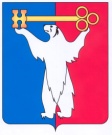 АДМИНИСТРАЦИЯ ГОРОДА НОРИЛЬСКАКРАСНОЯРСКОГО КРАЯПОСТАНОВЛЕНИЕ                            1 интервал09.02.2018	г. Норильск  	           № 52О признании утратившим силуправового акта Администрациигорода НорильскаВ целях приведения правовых актов муниципального образования город Норильск в соответствие действующему законодательству Российской Федерации,ПОСТАНОВЛЯЮ:Признать утратившим силу с 01.02.1996 постановление и.о. Главы администрации города Норильска от 13.01.1995 № 41 «Об установлении базовой арендной ставки с 01.01.95».2.	Опубликовать настоящее Постановление в газете «Заполярная правда» и разместить его на официальном сайте муниципального образования город Норильск.Глава города Норильска							        Р.В. Ахметчин